	Freelance activity: I have started my activity as a freelance translator during my studies, and became a 	professional in 2012 (after my Master Degree in Translation Studies). I am also experienced as a private 	English/French/Italian teacher (since I started this activity during my studies).
				I hereby agree for processing the following personal information strictly for the purposes of job 					recruitment in accordance with the regulation for the protection of personal data passed on the 					following day: 29.08.97r. DzU nr 133 poz. 883.PERSONAL INFORMATIONChiara Segurini 9, via Muggia, Ravenna, 48122 Italy 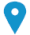  +39 0544423532     +39 3937478629       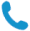 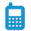  Chiara.segurini.86@gmail.com 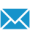 http://www.proz.com/profile/1748596  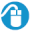    chiara.segurini.86 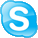 Sex Female | Date of birth 14/09/1986 | Nationality Italian PREFERRED JOBFreelance translator/ text editor/ proofreaderLanguage pairs: EN/FR > IT; IT > EN/FRWORK EXPERIENCE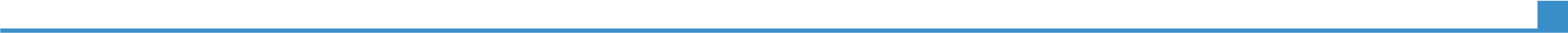 January-April 2013In-house translator/editor/proofreader and Project management TraineeJanuary-April 2013IDIOMAS snc. – Via Fossa, 3 48012 Bagnacavallo (RA) - www.idiomas.it January-April 2013Post-lauream training: project management (translation projects); freelance selection, translation (technical/advertising/legal/marketing/general); text review and editing, proofreading, quality checkJanuary-April 2013Business or sector Translation agencyNOTE: now registered and working as a freelance cooperatorIn-house translator/editor/proofreaderARIMAR S.p.A. – Via Beneficio II Tronco, 57/A, 48015 Montaletto di Cervia (RA)In-house translator (post-lauream training) in my language pairs, project manager for other language pairs (company website, press releases, security/instructions/user manuals)Business or sector Manufacturing/sale inflatable boats, mini-yachts, life rafts and other nautical productsNOTE: still cooperating with the company as a freelance translatorTranslation Agency TraineeINTRADOC S.r.l. – Via San Vitale 57, 40125 Bologna - www.intradoceurope.com  Professional training during studies at SSLMIT: project management (translation projects), translation (technical/advertising/legal/marketing/general); translation memories maintenanceBusiness or sector Translation agencyIn-house translator (Trainee)Procura della Repubblica c/o Palazzo di Giustizia – Viale Giovanni Falcone n°67-
48124 Ravenna (Ravenna Tribunal)Professional training during studies at SSLMIT: translation of various kinds of legal textBusiness or sector Court/TribunalEDUCATION AND TRAINING2009-2011Master Degree in Translation Studies2009-2011SSLMIT Scuola Superiore di Lingue Moderne per Interpreti e Traduttori (Advanced School Of Modern Languages for Interpreters and Translators) - University of Bologna (Italy) SSLMIT Scuola Superiore di Lingue Moderne per Interpreti e Traduttori (Advanced School Of Modern Languages for Interpreters and Translators) - University of Bologna (Italy) 2009-2011Translation techniques (for general/ literary/ technical/ legal/ economic/ advertising/ commercial/ multimedia texts, subtitling/voice over, transcribing) and technologies (CAT tools), project management for translation services.Degree mark: 108/110Translation techniques (for general/ literary/ technical/ legal/ economic/ advertising/ commercial/ multimedia texts, subtitling/voice over, transcribing) and technologies (CAT tools), project management for translation services.Degree mark: 108/1102005-20083-year Degree in Translation/Interpreting Studies2005-2008SSLMIT Scuola Superiore di Lingue Moderne per Interpreti e Traduttori (Advanced School Of Modern Languages for Interpreters and Translators) - University of Bologna (Italy)SSLMIT Scuola Superiore di Lingue Moderne per Interpreti e Traduttori (Advanced School Of Modern Languages for Interpreters and Translators) - University of Bologna (Italy)2005-2008Languages (Italian, French, English, Japanese); liaison interpreting between Italian and French/English; translation of texts in Italian, French and English; linguistics Degree mark: 105/110Languages (Italian, French, English, Japanese); liaison interpreting between Italian and French/English; translation of texts in Italian, French and English; linguistics Degree mark: 105/110September 2007- February 20086-month Erasmus Learning Project September 2007- February 2008Erasmus Project : SSLMIT in cooperation with INALCO (Institut National des Langues et Civilisations Orientales) - Paris  Erasmus Project : SSLMIT in cooperation with INALCO (Institut National des Langues et Civilisations Orientales) - Paris  September 2007- February 2008French Language : improvement of language levelFrench Language : improvement of language level2000-2005High School Graduation2000-2005Liceo Classico “Dante Alighieri” – p.zza Anita Garibaldi n°1 RavennaCourse of studies: High School - Project  “Brocca” Liceo Classico “Dante Alighieri” – p.zza Anita Garibaldi n°1 RavennaCourse of studies: High School - Project  “Brocca” 2000-2005Languages (italian, english, german, french), literature (italian, english, german, french, latin), history, philosophyLanguages (italian, english, german, french), literature (italian, english, german, french, latin), history, philosophyGraduation mark: 90/100Graduation mark: 90/100PERSONAL SKILLSMother tongue(s)ItalianItalianItalianItalianItalianOther language(s)UNDERSTANDING UNDERSTANDING SPEAKING SPEAKING WRITING Other language(s)Listening Reading Spoken interaction Spoken production EnglishC2C2C2C2C2FrenchC2C2C2C2C2GermanA1A1A1A1A1SpanishA1A2---JapaneseA1-A1A1-Communication skillsGood communication skills gained through my experience as a trainee project manager, in-house translator and private English and French TeacherComputer skillsGood command of Microsoft Office™, Internet and e-mail tools.I own and use the following CAT tools:SDL Trados Suite 2007 Translator’s Workbench – Advanced level (certified) SDL Trados Studio 2011 - Intermediate userOmega-T - Intermediate userWordfast (Anywhere version) - Intermediate userOther skillsSocial skills: Dealing with customers/service providers (learned during my working experiences); dealing with a multicultural environment (learned during my education)Sport titles: Karate Shotokan Instructor for Emilia Romagna - Group ASI Level: Black belt (3rd DAN) achieved at the Karate Club Ravenna. Currently teaching to children (5 to 10 years old), teenagers (11 to 14 years old) and adults (15 to 70 years old). Driving licenceType B Driving Licence